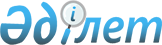 Қазақстан Республикасы Yкiметiнiң 1999 жылғы 6 шiлдедегi N 935 қаулысына толықтыру енгiзу туралы
					
			Күшін жойған
			
			
		
					Қазақстан Республикасы Үкіметінің қаулысы 2002 жылғы 1 ақпан N 153. Күші жойылды - ҚР Үкіметінің 2002.08.07. N 883 қаулысымен. ~P020883

      Қазақстан Республикасы Yкiметiнiң жанындағы Шағын кәсiпкерлiктi дамыту жөнiндегi комиссияның жұмысын жетiлдiру мақсатында Қазақстан Республикасының Yкiметi қаулы етеді: 

      1. "Қазақстан Республикасы Yкiметiнiң жанындағы Шағын кәсiпкерлiктi дамыту жөнiндегi комиссия туралы" Қазақстан Республикасы Yкiметiнiң 1999 жылғы 6 шiлдедегi N 935 P990935_ қаулысына (Қазақстан Республикасының ПYКЖ-ы, 1999 ж., N 34, 298-құжат) мынадай толықтыру енгiзiлсiн: 

      көрсетiлген қаулымен бекiтiлген Қазақстан Республикасы Yкiметiнiң жанындағы Шағын кәсiпкерлiктi дамыту жөнiндегi комиссия туралы ереже:     10-тармақ мынадай мазмұндағы абзацпен толықтырылсын:     "Комиссияның құрамына мемлекеттiк органдардан мемлекеттiк органның бiрiншi басшысының орынбасары деңгейiнде мәртебесi бар өкiлдер енгiзiледi, қоғамдық бiрлестiктерден шағын кәсiпкерлiк субъектiлерiн саны кемiндеүштен бiрiн құрайтын республикалық қоғамдық бiрлестiктердiң өкiлдерi енгiзiледi.";     2. Осы қаулы қол қойылған күнiнен бастап күшiне енедi.     Қазақстан Республикасының         Премьер-МинистріМамандар:     Багарова Ж.А.,     Қасымбеков Б.А.
					© 2012. Қазақстан Республикасы Әділет министрлігінің «Қазақстан Республикасының Заңнама және құқықтық ақпарат институты» ШЖҚ РМК
				